                                                                 Evaluatieformulier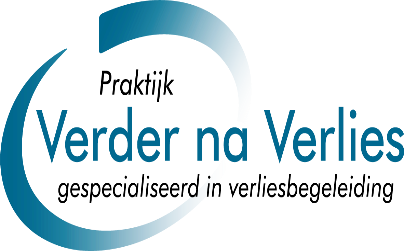 Naam:		Datum van invullen: Algemeen
Hoe bent u in deze praktijk terecht gekomen? Via huisarts / praktijkondersteuner Via internet Via vrienden/ bekenden Anders, nl  Heeft u op de website gekeken? Ja 	 NeeHeeft u voldoende antwoord gekregen over de kosten en vergoedingen, mondeling en/of website ? Onvoldoende	 Voldoende	 Goed	 Uitstekend	 N.v.t.ContactWat vind u van de bereikbaarheid van de praktijk? Onvoldoende	 Voldoende	 Goed	 Uitstekend	 N.v.t.Wat vind u van de manier waarop u geïnformeerd bent bij het eerste contact en de aanmelding? Onvoldoende	 Voldoende	 Goed	 Uitstekend	 N.v.t.Was u tevreden over de wachttijd tot de eerste afspraak? Onvoldoende	 Voldoende	 Goed	 UitstekendHeef u voldoende informatie gekregen over het begeleidings/behandelplan van de praktijk, en te verwachten resultaten? Onvoldoende	 Voldoende	 Goed	 UitstekendHeeft  u informatie gekregen over de manier van werken in deze praktijk, praten en ondersteunende werkvormen?  Onvoldoende	 Voldoende	 Goed	 UitstekendToelichting  Was de hulpverlener naar uw mening deskundig? Onvoldoende	 Voldoende	 Goed	 UitstekendKon u uw hulpverlener voldoende vertrouwen? Onvoldoende	 Voldoende	 Goed	 UitstekendToelichting  Heeft u zich voldoende gesteund gevoeld?  Heeft u door de geboden hulpverlening meer grip gekregen op uw probleem?  Ja 	 NeeToelichting  Heeft u door de hulp meer vertrouwen gekregen voor de toekomst? Ja 	 NeeToelichting  Is door de hulp uw relatie met partner/gezin/vrienden/collega’s beter geworden? Ja 	 NeeToelichting  Hoe zou je de behandeling en het contact met de therapeut in het kort kunnen beschrijven?  Zijn er dingen die u heeft gemist of graag anders had willen zien?  Welk rapportcijfer zou u geven voor de totale hulpverlening?   Heeft u nog andere opmerkingen of verbeteringen voor de hulpverlener en/of de praktijk?  Indien van toepassing. Anders vult u niets in
Toen ik een klacht had werd ik op de klachtenprocedure gewezen. Ja 	 NeeToelichting   Indien van toepassing. Anders vult u niets in.
Mijn klacht werd serieus en respectvol behandeld door de hulpverlener Ja 	 NeeToelichting   EMDR
Indien u behandeld bent met EMDR, wat zijn voor u de resultaten?  
Of kunt u er een rapportcijfer aangeven? 
Als u graag een recensie op de website wilt achterlaten over uw ervaringen, dan  kan dat via onderstaande link.
https://hoegajijverder.nl/individuele-begeleiding/ervaringen/Dank u wel voor het invullen.
                                                     Met vriendelijke groet,  Carla de Jong – van der Veeken
                                                                                                  Verlies en Rouwtherapeut/EMDRNiet tevreden? 
Wanneer u niet tevreden bent over uw hulpverlener / of het hulpverleningstraject, dan gaat u eerst in gesprek met de hulpverlener!

Als dit voor u nog niet na tevredenheid is geweest dan kunt u bij uw klachtenfunctionaris volgens de Wet kwaliteit, klachten en geschillen zorg (Wkkgz), een klacht indienen. Graag wijzen wij u naar deze internetpagina 
https://www.de-nfg.nl/niet-tevreden-over-je-hulpverlener.htmlHier vindt u informatie over de NFG-vertrouwenspersoon en over de mogelijkheid tot het indienen van een klacht. Uw gegevens (Niet verplicht) 
Uw naam: 
Adres: 
Postcode en woonplaats: 
Telefoon: 
E-mail: Uw privé-gegevens worden vertrouwelijk behandeld en beschermd. 
U kunt het Klachtenformulier zenden naar: 
Nederlandse Federatie Gezondheidszorg 
Postbus 75 9430 AB Westerbork 
Of mailen naar: info@de-nfg.nl 